KA kojom se računaju suma, razlika i proizvod dva uneta broja x i y.procedure TForm1.Button1Click(Sender: TObject);var  x,y,s,r,p:integer;begin  x:=StrToInt(edit1.text);  y:=StrToInt(edit2.text);  s:=x+y;  r:=x-y;  p:=x*y;  label3.caption:=IntToStr(s);  label4.caption:=IntToStr(r);  label5.caption:=IntToStr(p);end;    KA kojom se prevodi dužina zadata u inčima u centimetre ( 1 inč=2.54 cm).procedure TForm1.Button1Click(Sender: TObject);var x,y:real;begin  x:=StrToFloat(edit1.text);  y:=x*2.54;  label2.caption:=FloatToStr(y);end;   KA kojom se računa srednja vrednost tri uneta cela broja.procedure TForm1.Button1Click(Sender: TObject);var x,y,z:integer;  sv:real;begin  x:=StrToInt(edit1.text);  y:=StrToInt(edit2.text);  z:=StrToInt(edit3.text);  sv:=(x+y+z)/3;  label4.caption:='Srednja vrednost je ' + FloatToStr(sv);end;KA kojom se, za uneto x,y,z,a,b,c računa vrednost sledećih matematičkih izraza:      a)         c)                                                           b)                                           procedure TForm1.Button1Click(Sender: TObject);var x,y,r:real;begin  x:=StrToFloat(edit1.text);  y:=StrToFloat(edit2.text);  r:=sqr(x-y)/sqrt(x+y);  label3.caption:='Rezultat je ' + FloatToStr(r);  (*)end; ili     umesto *ShowMessage ('Rezultat je ' + FloatToStr(r));KA kojom se računa ostatak i količnik pri deljenju :a) broja X brojem 2b) broja X brojem Yprocedure TForm1.Button1Click(Sender: TObject);var x,y,k,o:integer;begin  x:=StrToInt(edit1.text);  y:=StrToInt(edit2.text);  k:= x div y;  o:= x mod y;  label3.caption:='Kolicnik je ' +IntToStr(k);  label4.caption:='Ostatak je ' +IntToStr(o);end;   KA kojom se za uneti dvocifreni broj X određuje cifra jedinica i cifra desetica.procedure TForm1.Button1Click(Sender: TObject);var x,d,j:integer;beginx:=StrtoInt(edit1.text);d:=x div 10;j:=x mod 10;label2.caption:='Cifra desetica je ' + IntToStr(d);label3.caption:='Cifra jedinica je ' + IntToStr(j);end;  KA kojom se za uneti trocifreni broj X određuje zbir njegovih cifara.procedure TForm1.Button1Click(Sender: TObject);var x,s,d,j,z:integer;beginx:=StrtoInt(edit1.text);s:=x div 100;d:=x div 10 mod 10;j:=x mod 10;z:=s+d+j;label2.caption:='Zbir cifara je: '+IntToSTr(z);end;   KA kojom se za uneti četvorocifreni broj određuje razlika cifre stotina i cifre desetica, i zbir cifre jedinica i cifre hiljada.procedure TForm1.Button1Click(Sender: TObject);var x,h,s,d,j:integer;beginx:=StrtoInt(edit1.text);h:=x div 1000;s:=x div 100 mod 10;d:=x div 10 mod 10;j:=x mod 10;label2.caption:='Razlika cifre stotina i cifre desetica:  ' +IntToSTr(s-d);label3.caption:= 'Zbir cifre hiljada i cifre jedinica:  '+IntToSTr(h+j);end;Ako je vrednost nekog artikla u dinarima data celobrojnom promenljivom Cena, odrediti količinu novčanica od 500 din, 100 din i 1 din kojima se može platiti dati artikal, ali tako da se prvo odvoji najveća moguća količina novčanica od 500 din, pa od preostale sume najveća moguća količina novčanica od 100 din.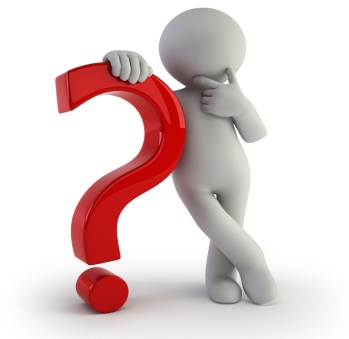 